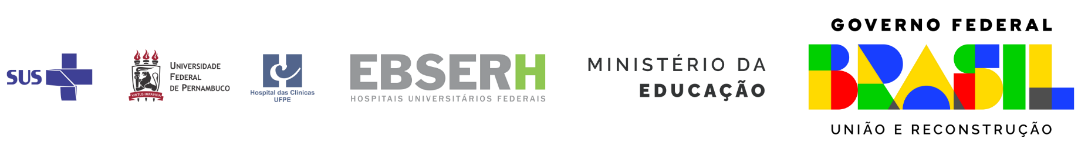 HOSPITAL DAS CLÍNICASUNIVERSIDADE FEDERAL DE PERNAMBUCOEMPRESA BRASILEIRA DE SERVIÇOS HOSPITALARES 
ANEXO I - TERMO DE ADESÃO DE SERVIÇO VOLUNTÁRIOPelo presente, o Hospital das Clínicas da UFPE/EBSERH, doravante denominado HC-UFPE/EBSERH, representado pelo seu Superintendente, [Nome civil completo]............................................................................................................................................................................................. e pelo(a) voluntário(a) [Nome civil completo] .............................................................................................................................................................. (Nome social, caso houver ...............................................................................................................), CPF nº ..................................................................., RG nº .................................................., prestador de serviço voluntário, resolvem, de comum acordo e nos termos da Portaria SEI nº 058, de 26 de janeiro de 2024, com fundamento na Lei nº 9.608 de 18 de fevereiro de 1998, celebrar o presente TERMO DE ADESÃO E COMPROMISSO, mediante as seguintes condições:CLÁUSULA PRIMEIRAO VOLUNTÁRIO realizará no HC-UFPE/EBSERH, no período de ….... /......./....... a ….... /......../........., os serviços discriminados no Plano de Trabalho.CLÁUSULA SEGUNDAA prestação de serviço voluntário será celebrada por um período inicial de 01 (um) ano, podendo ser renovada anualmente mediante avaliação favorável do desempenho das atividades do voluntário pela chefia da unidade à qual está vinculado.CLÁUSULA TERCEIRAO serviço voluntário será realizado de forma espontânea, sem percebimento de contraprestação financeira ou de qualquer remuneração e não gerará vínculo empregatício com o 
HC-UFPE/EBSERH, nem obrigações de natureza trabalhista, previdenciária ou afins.CLÁUSULA QUARTA

O VOLUNTÁRIO que tiver rescindido o Termo de Adesão por não cumprir as atividades estabelecidas no presente termo ou outros requisitos expressos na Portaria SEI nº 058, de 26 de janeiro de 2024, não mais poderá estabelecer novo vínculo como voluntário no HC-UFPE/EBSERH. E, por estarem justas e acertadas, formalizam as partes o presente TERMO DE ADESÃO E COMPROMISSO, assinado digitalmente ou em 02 (duas) vias de igual teor e na presença de 02 (duas) testemunhas.

Recife, ….......de......................................de 20.......___________________________________Superintendente HC/UFPE___________________________________Voluntário
___________________________________Testemunha 1___________________________________Testemunha 2